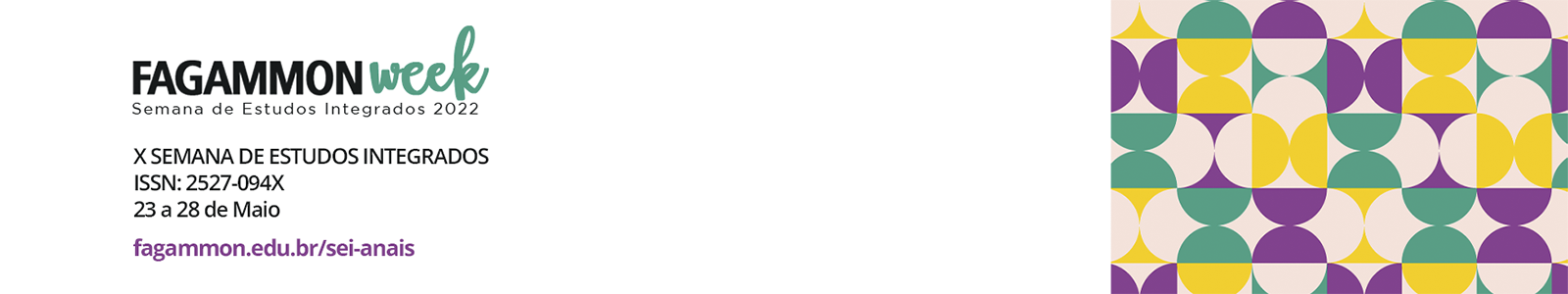 TÍTULO: SUBTÍTULO EM FONTE TIMES NEW ROMAN, TAMANHO 12, CENTRALIZADO, NEGRITO E EM LETRAS MAIÚSCULASTítulo: Subtítulo em inglês, fonte Times New Roman, tamanho 12, centralizado, itálico e negrito.RESUMOIntrodução: Este modelo está redigido, exatamente, em formato indicado para os resumos simples. Leia atentamente as instruções e formate seu trabalho de acordo com este padrão. Objetivos: A intenção deste modelo é esclarecer aos autores o formato correto a ser utilizado nos resumos simples. Metodologia: Basta copiar e colar os textos do seu trabalho original diretamente em uma cópia deste documento. O resumo deve ser encaminhado em formato DOC, respeitando as formatações: Fonte Times New Roman, tamanho 12, espaçamento simples entre linhas, justificado, limitado a 500 palavras e uma página. Papel tamanho A4, margens superior, inferior, esquerda e direta em 2 cm. Resultados/Discussão: Respeite os prazos e normas de submissão de trabalhos. Conclusão: Os trabalhos serão inseridos nos Anais da forma como foram submetidos ao evento, não sendo realizada nenhuma revisão de texto. Desse modo, eventuais erros de editoração nos resumos serão de inteira responsabilidade dos autores.Palavras-chave: Número máximo de 3 palavras; Digitadas em sequência; Separadas por ponto e vírgula. Keywords: Número máximo de 3 palavras (consultar a lista de descritores apropriados para cada área); Digitadas em sequência; Separadas por ponto e vírgula.INTRODUÇÃO	A introdução deverá conter, de forma clara, uma breve revisão de literatura, bem como o atual estado da arte sobre o assunto pesquisado, seguido da justificativa do problema e dos objetivos do trabalho. Deverá ser redigido em fonte Times New Roman, tamanho 12, espaçamento 1,5 entre linhas.METODOLOGIA	Esta seção deverá ser clara e sucinta, de modo que o leitor entenda e consiga reproduzir os procedimentos. As pesquisas experimentais deverão conter a característica do estudo, bem como da amostra, as análises laboratoriais, normas éticas para pesquisas com seres humanos e as análises estatísticas empregadas; já os estudos não-experimentais, deverão conter as análises das metodologias estudadas. Fonte Times New Roman, tamanho 12, espaçamento 1,5 entre linhas. RESULTADOS/DISCUSSÃO	Para os resultados, deverão ser apresentados os dados obtidos, podendo ser expostos em forma de Tabelas e/ou Figuras, desde que apresentados em boa qualidade para a reprodução. Deverão estar inseridos no decorrer do texto e numerados por algarismos arábicos. Para as Tabelas, o título deverá ser inserido acima, e a nota de rodapé abaixo da tabela – contendo as descrições das variáveis e informações da fonte dos dados (Tabela 1); para as Figuras, o título e a fonte deverão ser inseridos abaixo (Figura 1). Evite a apresentação dos mesmos dados em Figuras e Tabelas. Utilize Fonte Times New Roman, tamanho 12, espaçamento 1,5 entre linhas. TABELA 1 – Título da tabela.Nota: Descrição das variáveis (Fonte: Autoria própria). Fonte Times New Roman, tamanho 10, centralizado, espaçamento entre linhas simples.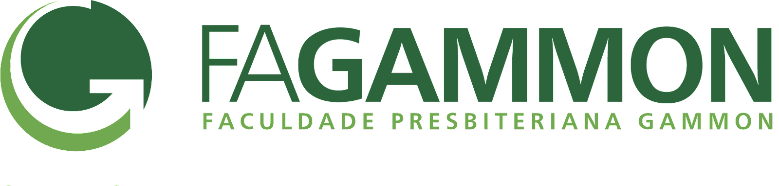 FIGURA 1 – Faculdade Presbiteriana Gammon.Fonte: www.fagammon.edu.brA discussão deverá ser fundamentada e confrontada com a literatura cientifica apresentada, destacando sua relevância no cenário atual e possíveis limitações.CONCLUSÃO	Esta seção corresponde ao fechamento do trabalho, portanto, deverá evidenciar, com clareza, os resultados encontrados e apontados ao longo da discussão, bem como responder aos objetivos enunciados na introdução deste trabalho. Fonte Times New Roman, tamanho 12, espaçamento 1,5 entre linhas.AGRADECIMENTOS	Item opcional, destinado a informar agências financiadoras, instituições apoiadoras e colaboradores. Fonte Times New Roman, tamanho 12, espaçamento 1,5 entre linhas.REFERÊNCIASListar todas as referências que foram citadas ao longo do resumo expandido, obedecendo às normas da ABNT. Apresentar a lista em ordem alfabética, sem recuo, espaçamento simples entre linhas, justificado a esquerda, Fonte Times New Roman, tamanho 12.VARIÁVEL 1VARIÁVEL 2XY